МУНИЦИПАЛЬНОЕ БЮДЖЕТНОЕ ОБЩЕОБРАЗОВАТЕЛЬНОЕ УЧРЕЖДЕНИЕ КРЮКОВСКАЯ СРЕДНЯЯ ОБЩЕОБРАЗОВАТЕЛЬНАЯ ШКОЛА ДОШКОЛЬНАЯ ГРУППА.Сценарий развлечения для детей разновозрастной группыАвтор – составитель: воспитатель дошкольной группы Л.А. Вербина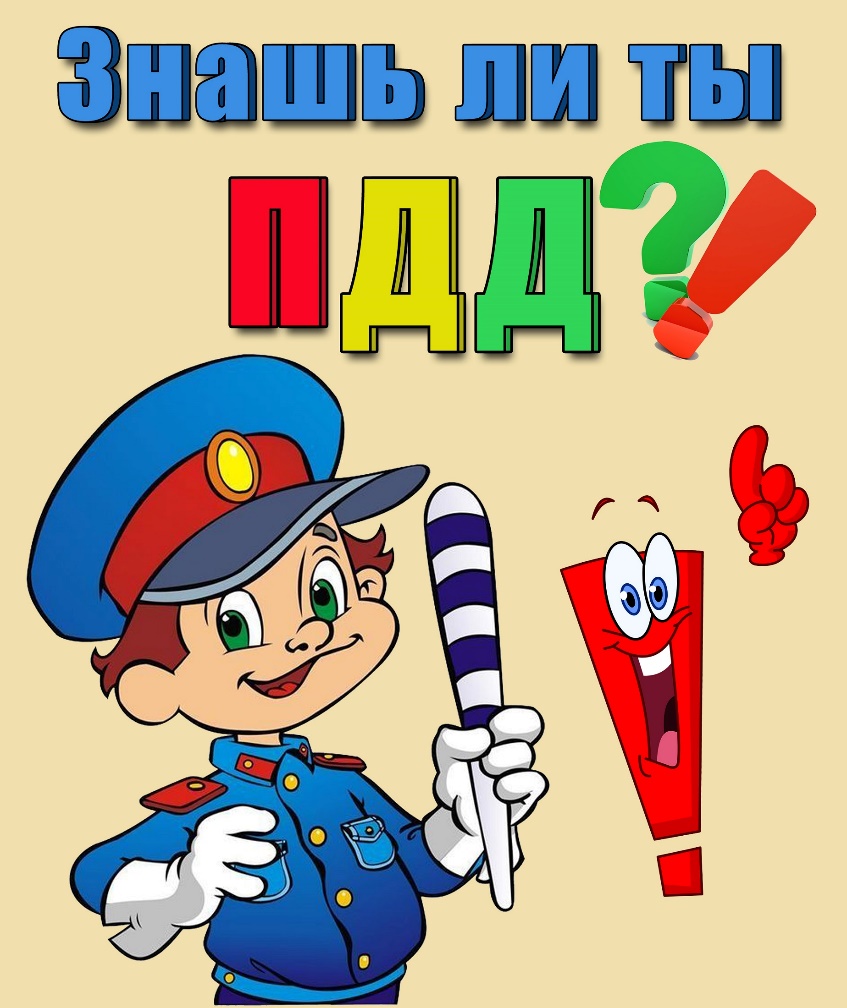 Цель: Закрепить знания детей по правилам дорожного движения.Задачи:        1.        Доказать детям, что необходимо знать правила дорожного движения для обеспечения безопасности.        2.        Развивать творческие, певческие способности детей через разные виды музыкальной  деятельности.        3.        Воспитывать чувства доброты, дружбы, взаимовыручки, вежливости.Материалы и оборудование:Оформление центральной стены: дорожные знаки, строительный модуль (постройка зданий, улиц), пешеходный переход.Атрибуты: строительный модуль, 2 руля, дорожные знаки.Награждение: сладости.Действующие лица и исполнители:Милиционер- регулировщик — воспитатель.Зебра - воспитатель.Ведущая.       ВЕД:  Дети, сегодня мы с вами собрались, чтобы поговорить об очень важном - о правилах дорожного движения. Наш детский сад находится рядом с дорогой и если мы прислушаемся, то услышим гул от движения множества автомобилей. Они мчатся на большой скорости. Машины едут по дороге. А вот рядом с дорогой есть дорожка для пешеходов- это? (тратуар).Нам часто приходится переходить  дорогу, для этого нам нужно знать правила дорожного движения.      А поможет нам сегодня Милиционер- регулировщик.Милиционер- регулировщик: Милиционера посточень важен и не прост.Делаю ребятам предостережение:выучите срочно правила дорожного движения!Чтоб не волновались каждый день родители,чтоб спокойны были за рулем водители.ВЕД: ребята, кажется к нам еще кто-то спешит.                           Звучит фонограмма песни «Буратино».Буратино: Здравствуйте, ребятки!Попав в большой и шумный городя растерялся, я пропал.Не зная знаков светофорачуть под машину не попал.Кругом огромные камазы,то вдруг автобус на пути.Признаться честно, я не знаю,где мне дорогу перейти.ВЕД: наши дети уже знакомы с некоторыми правилами дорожного движения и знают, как надо себя вести на улицах.ДЕТИ:1. Зеброй назван переход,чтобы двигаться вперед.2. Отыщи-ка переход и иди спокойно -это белых линий ряд на асфальте черном.3. Посмотри направо, посмотри налево-если нет нигде машин, то иди по зебре смело.Буратино: Зебра, направо, налево,                   и иди по зебре смело.ВЕД: Правильно, Буратино!Милиционер- регулировщик: (свистит в свисток)Внимание, внимание! Глядит в упорна вас трёхглазый светофор.Зеленый, желтый, красный глазон каждому дает приказ!ДЕТИ:1. Светофор большой помощниклучший друг для всех в пути.Он всегда предупреждаетцветом, можно ли идти.2. Красный свет- опасность рядомстой и жди!Никогда под красным взглядомна дорогу не иди!3. Желтый свет- опасность рядомговорит: «постой сейчас»загорится очень скоросветофора новый глаз. ВЕД: а можно переходить дорогу на желтый свет?ДЕТИ:  Свет зеленый впереди               вот теперь переходи! (Переходят по зебре)Песня « Песенка о светофоре» муз. Н. Петровой слова Н. ШифринойВЕД: Ну, запомнил, Буратино?Буратино: Красный свет- стой!Желтый вспыхнул- подожди.А зеленый свет -иди!Вот зеленый горит, значит можно идти и даже можно книжку почитать.Милиционер- регулировщик:( свистит, забирает книгу)Буратино, дело кончится печальноможет быть не мало бед.Ведь дорога не читальняи не место для бесед.ВЕД: Ребята, можно при переходе дороги читать книгу, разговаривать?Давай еще раз, Буратино.Светофор дает приказзажигает красный глаз.Буратино: Красный свет- стой!Желтый вспыхнул- подожди.А зеленый свет -иди!Вот зеленый горит, значит можно идти.(Играет мячом)Мой веселый звонкий мячты куда помчался вскачь?Красный, желтый, голубой,не угнаться за тобой!Милиционер- регулировщик:( свистит, забирает мяч)На проезжей части детине играйте в игры эти.Бегать можно без оглядкиво дворе и на площадкеВЕД: Ребята, можно при переходе дороги играть?ДЕТИ:  Рядом с дорогой опасно игратьи на неё за мячом выбегать,миг- и случится большая беда.Ты у дорог не играй никогда!ВЕД: А что надо сделать, если на дорогу укатился мяч?ДЕТИ: Надо попросить взрослых принести мяч.Буратино:Понятно, с мячиком нельзя переходить дорогу, тогда поеду на роликах. Сейчас, вот только надену.ВЕД:  Ребята, можно?Буратино: Тогда на своём любимом самокате поеду.(едет)Милиционер- регулировщик: (свистит)На дороге не играть, не кататьсяесли хочешь ты здоровым остаться!ДЕТИ:1. Гордо ехал мальчик Петяна своем велосипеде,а потом лихачить стал-руль руками не держали свалился под откос,разукрасил лоб и нос.Чтоб падения избежатькрепко надо руль держать.2. Скейтборд и самокатвеселая забава,но своей жизнью рисковатьне стоит, право!Буратино: Спасибо, ребята! Вы многое знаете и меня научили. Давайте дружить?!ВЕД: Теперь вы друзья, а с другом ничего не страшно.Парами вставайтепесню про дружбу начинайте. Песня  «Когда мои друзья со мной» муз. В.Шаинского слова М. Танича.Милиционер- регулировщик: (показ дорожных знаков)Буратино, это еще не все.Вот знаки дорожныезапомнить их не сложновеселых знаков целый рядони нас от беды хранят. Что за зебра на дороге?Человек идет впередлишь когда мигнет зеленыйзначит это.......(переход).          Шли из сада мы домойвидим знак на мостовойкруг- внутри велосипед,ничего другого нет.Что за знак?Знак запомните, друзья,и родители, и дети.Там, где он висит, нельзяехать на ….....(велосипеде).           Ни во двор, ни в переулок,ни в пустячный закоулокне проехать тут никакне позволит этот знак.Помни, означает он:«Въезд машинам запрещен!»Буратино:  а теперь поиграем,                    кто самый быстрый узнаем.Поиграем в «автодром»правила такие в нем:стулья змейкой оббежать,руль другому передать.                                 ЭСТАФЕТА «АВТОДРОМ».ВЕД:  Давайте попутешествуем по городу. Буратино, хочешь с нами? Отгадай загадку на чем мы поедем:Красный вагон по рельсам бежит,всех куда надо он быстро домчит.Заливистый звон его нравится детям на чем же, Буратино, сейчас мы поедем? (поезде)А как надо себя вести возле поездов расскажет  Ксюша:Стой на остановке,стой и не крутись,а задел кого- тосразу извинись!ВЕД: Ребята, а можно бегать или ходить по рельсам? А перебегать их перед поездом?А можно высовываться в окошко?Милиционер- регулировщик:  Так и вывалиться можно                                                        смотреть в окошко надо осторожно!ВЕД: Занимайте места в вагончиках. Поехали!Песня « Веселые путешественники»муз. М. Старокадомского, слова С. Михалкова.ВЕД: Вот и приехали мы с вами в лес, а в лесу тоже есть свои правила. Давайте их вспомним.ДЕТИ:1. Никогда не ешьтенезнакомых ягод.И грибы поганкив рот тащить не надо.Голова закружится,заболит животи от отравлениядоктор не спасет.2. Мы попросить хотим ребятне трогать маленьких зверят.И в руки никогда не брать,их мать примчится защищать.Пока ещё малы ониих мама стережет все дни.3. Дым, огонь не к добру так и знай!Взрослых на помощь скорей призывай.И в 01  поскорее звони:«Срочно пожарных!»- помогут они.ВЕД: а ещё в лесу можно заблудиться.Милиционер- регулировщик:Далеко от взрослых не уходить,всегда только рядом быть!ВЕД: поиграем в игру.ИГРА «Ваня, ты сейчас в лесу».Буратино: Как я счастлив, как я рад,                    что попал к вам в детский сад!Милиционер- регулировщик:Давайте еще раз повторим:ДЕТИ:«Красный свет зажегся - стой!Желтый вспыхнул- подожди.А зеленый свет -иди!»Милиционер- регулировщик: А переходить дорогу надо по переходу, который называется.........ДЕТИ: зебра.Звучит топот  копыт и веселое ржание, входит Зебра:         Здравствуйте, ребята!         Зачем меня зовете?ВЕД: А мы тебя, Зебра, не звали.Зеброй назван переход,чтобы двигаться вперед.Зебра: а почему переход назвали зеброй?ДЕТИ:потому, что полоска белая и черная.Зебра: Хочу я с вами подружиться            и вместе с вами веселиться.Ура! Тогда поиграем.Там, где нужно отвечайте:«Это я, это я, это все мои друзья!»        1.        Кто из вас идет вперед          2.        только там, где зебра- переход?        3.        2. Кто из вас бежит так скоро,        4.                    что не видит светофора?        5.          3. Кто из вас в вагоне тесном        6.              уступал старушке место?        7.        4. Кто на скользкую дорогу        8.           выбегает в непогоду?        9.        5. Знает кто, что красный свет-        10.            это значит хода нет?Зебра: Молодцы! Чтоб у всех было хорошее настроение                               соблюдайте, дети, правила дорожного движения!ДЕТИ: Будем правила движения            выполнять без возражения!Зебра: За такое за ученье            получайте угощение!Милиционер- регулировщик: Теперь ребята точно знают- на дорогах не играют!ВЕД:  И без мам гулять нельзяВМЕСТЕ: это помните, друзья!До новых встреч!«УЛЫБКА» В.Шаинского.